Publicado en Madrid el 31/03/2021 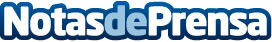 Disfrutar de productos directamente de la huerta a casa, una realidad gracias a Quiero FrutaQuiero Fruta es un servicio de referencia que desarrolla su actividad de reparto de los mejores productos frescos a cualquier lugar de Madrid que se indique en el pedidoDatos de contacto:QuieroFruta695 932 244Nota de prensa publicada en: https://www.notasdeprensa.es/disfrutar-de-productos-directamente-de-la Categorias: Nacional Nutrición Gastronomía E-Commerce Consumo http://www.notasdeprensa.es